Dzień: 09.04.2021r.Zaczynamy dzień od krótkiej gimnastyki. https://www.youtube.com/watch?v=XqZsoesa55wĆwiczenia słuchowe – posłuchaj i powiedz jakie to zwierzę.https://www.youtube.com/watch?v=vQbS0Dm0CjA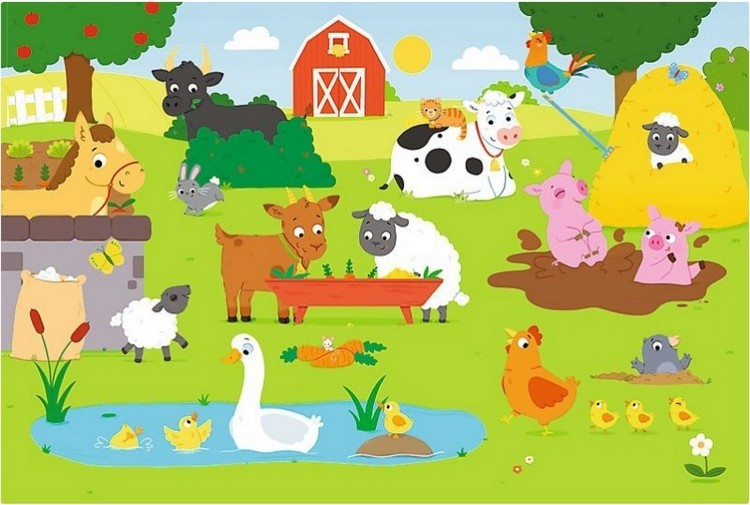 3. A teraz mam propozycję, abyście poćwiczyli paluszki i wykonali zwierzęta wiejskie z plasteliny lub z masy solnej. Przepis : https://www.youtube.com/watch?v=ljIP06XfbpgFigurki zwierząt z masy solnej, po wyschnięciu można pomalować farbami.Życzymy miłej zabawy Pani Dorotka i Pani Iwona 